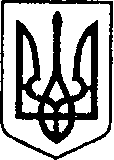 УКРАЇНАВІЛЬНЯНСЬКА ЗАГАЛЬНООСВІТНЯ ШКОЛА І-ІІІ СТУПЕНІВ № 3ВІЛЬНЯНСЬКОЇ РАЙОННОЇ РАДИ ЗАПОРІЗЬКОЇ ОБЛАСТІНАКАЗ 19.08.2015	                    	  							           № 143м. ВільнянськПро оновлення даних на порталі ІСУО та формування електронної державної звітності На виконання наказу Департаменту освіти і науки облдержадміністрації від 04.08.2015 № 0414 «Про оновлення даних на порталі Запорізької обласної освітньої мережі (zp.isuo.org) та формування електронної державної звітності», наказу відділу освіти, молоді та спорту Вільнянської районної державної адміністрації від 07.08.2015 № 450 «Про даних на порталі ІСУО та формування електронної державної звітності»  та з метою оновлення даних в Запорізькій обласній освітній мережі zp.isuo.org, для формування достовірної електронної державної звітності, відповідно до графіків Департаменту освіти і науки облдержадміністрації і у визначені Міністерством освіти і науки України терміни, продовження роботи щодо наповнення інформаційної системи управління освітою області  НАКАЗУЮ:1. Призначити відповідального за розбудову єдиного інформаційного освітнього простору по підпорядкованому закладу освіти щодо забезпечення актуальності та достовірності інформації в Запорізькій обласній освітній мережі (zp.isuo.org) учителя інформатики Караруш Н.В..2.	До 19.08.2015 на порталі ІСУО:-	оновити програмний засіб «Курс:Школа» до останньої версії, доступних на сайті розробника (http://ekyrs.org);							Караруш Н.В.-	перевірити актуальність та достовірність інформації (звернути особливу увагу на кількість персоналу, учнів, класів, приміщень, наявність чинної електронної адреси, телефонів (з кодом), відповідність адреси закладу КОАТУУ, розташування закладу на карті, оновлення даних на сайті програмою) та оновити дані по підпорядкованому закладу освіти на порталі ІСУО; 							Караруш Н.В.- 	перевірити перехід загальноосвітнього навчального закладу у навчальний період «І семестр 2015/2016 навчального року» згідно з інструкцією на сайті розробника програмного забезпечення (http://ekyrs.org);							Караруш Н.В.3.	До 01.09.2015 у підпорядкованому навчальному закладі оновити дані (карточки кожного учня; карточки кожного вчителя; інформацію про навчально-матеріальну базу тощо).Могилат О.В., Караруш Н.В.4.	З 05.09.2015 забезпечити формування достовірної електронної державної звітності на рівні підпорядкованого загальноосвітнього закладу відповідно до визначеного графіка та у терміни, передбачені Міністерством освіти і науки України.Могилат О.В., Лєбєдєва Л.В., Караруш Н.В.5.	Забезпечити постійний контроль актуальності та достовірності інформації на сторінці навчального закладу в обласній мережі (zp.isuo.org) щодо учнів та вчителів. У разі вибуття чи прибуття учнів (вихованців), співробітників тощо вносити зміну в базу даних «Курс: Школа» невідкладно (у той же день) та невідкладно забезпечувати оновлення інформації на порталі.Караруш Н.В., класні керівники6.	Систематично контролювати на порталі «Мої знання» (http://mz.com.ua) заповнення педагогічними працівниками розкладу занять та електронних класних журналів.Караруш Н.В., Бондар Ю.В.7. Контроль за виконанням даного наказу залишаю за собою.Директор школи                                                                            І.М.Гринько